ПАСПОРТ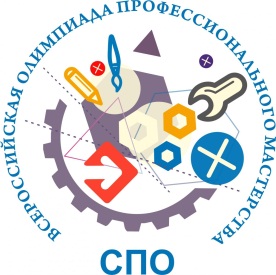 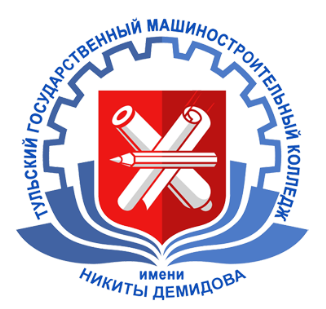 ПРАКТИЧЕСКОГО  ЗАДАНИЯ  ИНВАРИАНТНОЙ  ЧАСТИ II УРОВНЯЗАДАНИЕ 2.4РАЗРАБОТАТЬ 3D МОДЕЛЬ ДЕТАЛИ, ОФОРМИТЬ ТЕХНОЛОГИЧЕСКУЮ ДОКУМЕНТАЦИЮТаблица 1 Актуализация заданияТаблица 2 Структура оценки заданияТаблица 3Материально-техническое обеспечение выполнения заданияИНВАРИАНТНАЯ ЧАСТЬ ПРАКТИЧЕСКОГО ЗАДАНИЯ II УРОВНЯ ЗАДАНИЕ 2.4.  РАЗРАБОТАТЬ 3D МОДЕЛЬ ДЕТАЛИ, ОФОРМИТЬ ТЕХНОЛОГИЧЕСКУЮ ДОКУМЕНТАЦИЮВремя, отводимое на выполнение задания - 1ч 30 мин (астрономический) Максимальное количество баллов - 35 баллов.ЗАДАЧА 2.4.1. Внесите изменения в размер шпоночного паза – 4мм, заменив на 8мм, на основе измененного чертежа создать 3D модель детали.Условия выполнения задания:для выполнения задачи участнику Олимпиады предоставляется чертеж детали (Приложение 1 Чертеж детали);задание выполняется в лаборатории автоматизированного проектирования технологических процессов и программирования систем ЧПУ, оснащенной компьютерами на базе AMD X4;работа выполняется в программе КОМПАС-3Dv17 (либо иной, в которой работает участник);3D-чертеж должен быть выполнен в масштабе 1:1;время, отводимое на выполнение задачи - 60 минут.максимальное количество баллов - 10 баллов.результат сохраните в папке Участника Олимпиады №	 в формате *.m3d (либо иной, в которой работает участник), и *.pdf в ПРИЛОЖЕНИЕ	к Отчету о выполнении профессионального комплексного задания Олимпиады.ЗАДАЧА 2.4.2. Разработать операцию механической обработки детали, заполнить операционную карту, карту эскиза.Условия выполнения задания:для выполнения задачи участник Олимпиады использует чертеж и 3D модель детали, разработанные в ЗАДАЧЕ 2.4.1;для выполнения задачи участнику Олимпиады предоставляется технологический процесс изготовления детали (Приложение 2 Технологический процесс изготовления детали);задание выполняется в лаборатории автоматизированного проектирования технологических процессов и программирования систем ЧПУ., оснащенной компьютерами на базе AMD X4;работа выполняется в программе САПР ТП Вертикаль 2014 (либо иной, в которой работает участник);время, отводимое на выполнение задачи - 30 минут.максимальное количество баллов - 25 баллов.результат сохраните в папке Участника Олимпиады №	в формате *.vtp (либо ином, в котором работает участник) и *.pdf , ПРИЛОЖЕНИЕ	к Отчету о выполнении профессионального комплексного задания Олимпиады.ПАСПОРТ ПРАКТИЧЕСКОГО ЗАДАНИЯ ВАРИАТИВНОЙ ЧАСТИ II УРОВНЯЗАДАНИЕ 2.5. РАЗРАБОТАТЬ УПРАВЛЯЮЩУЮ ПРОГРАММУ ДЛЯ СТАНКА С ЧПУТаблица Структура оценки заданияВАРИАТИВНАЯ ЧАСТЬ ПРАКТИЧЕСКОГО ЗАДАНИЯ II УРОВНЯЗАДАНИЕ 2.5РАЗРАБОТАТЬ УПРАВЛЯЮЩУЮ ПРОГРАММУ ДЛЯ СТАНКА С ЧПУВремя, отводимое на выполнение задания – 1 час 45 мин. (астрономических) Максимальное количество баллов - 35 баллов.ЗАДАЧА 2.5.1. Составить управляющую программу для разработанной в задании 2.4.2 операции, выполнить постпроцессированиеУсловия выполнения задания:для выполнения задачи участник Олимпиады использует 3D модель детали, разработанную в ЗАДАЧЕ № 4.1, информацию о технических характеристиках станка;задание выполняется в лаборатории автоматизированного проектирования технологических процессов и программирования систем ЧПУ, оснащенной компьютерами на базе AMD X4;задача выполняется в рабочем пространстве системы КОМПАС-3Dv17 с использованием элементов ее интерфейса, MasterCAM 2017, либо в иной программе;необходимо провести конвертацию управляющей программы в коды конкретной системы ЧПУ с помощью постпроцессора FANUC Series 0i;необходимо провести процесс визуализации фрезерной обработки в окне системы КОМПАС-3Dv17с имитацией удаления материала и контролем процесса обработки; MasterCAM 2017, либо в иной программе;время, отводимое на выполнение задачи – 1 час 30 минут.максимальное количество баллов - 35 баллов.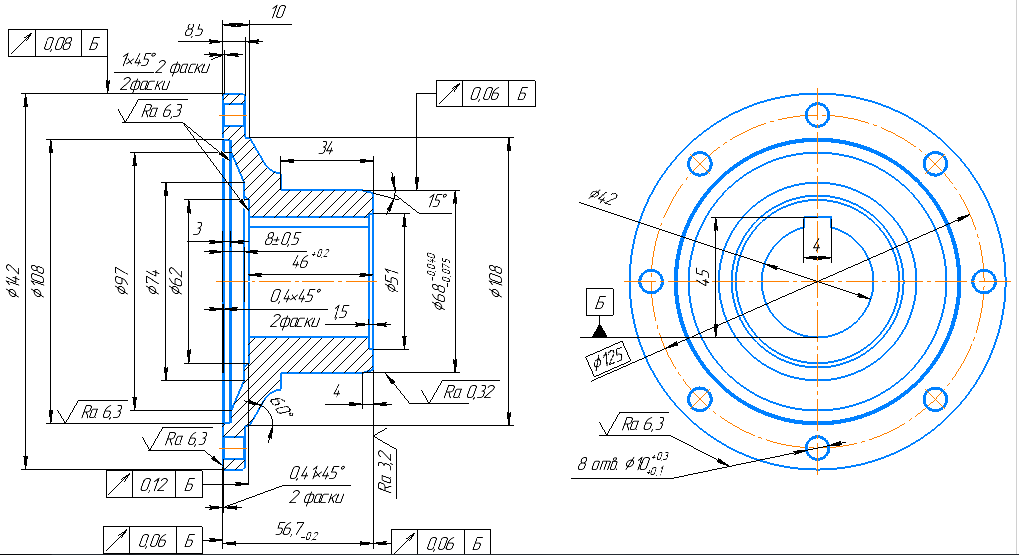 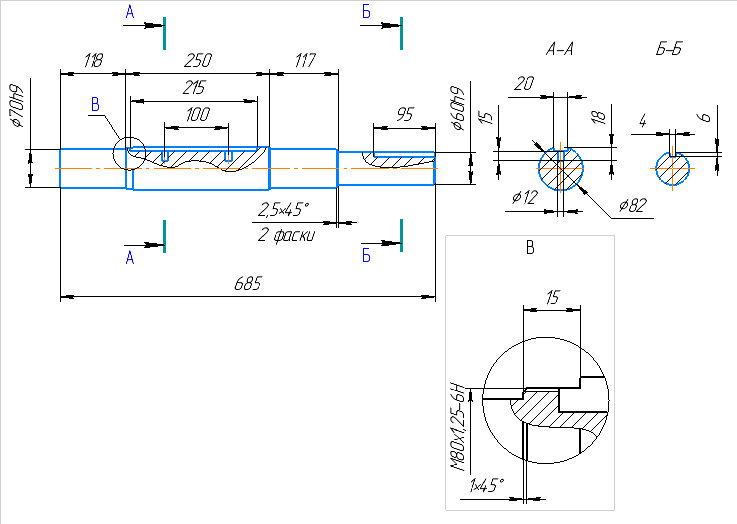 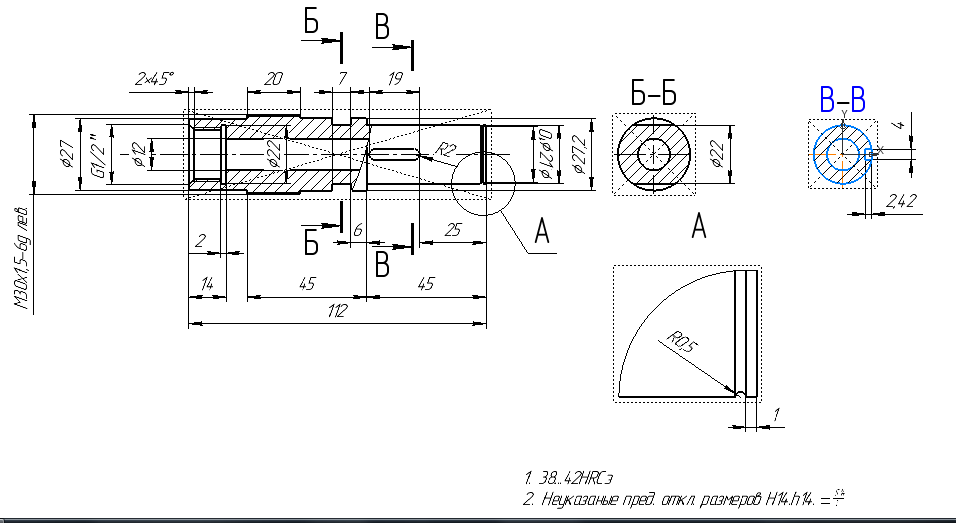 Специальности УГС МАШИНОСТРОЕНИЕ15.02.08 Технология машиностроения, Приказ N 350 от 18 апреля 2014 г.ОК 2. Организовывать собственную деятельность, выбирать типовые методы и способы выполнения профессиональных задач, оценивать их эффективность и качество.ОК 4. Осуществлять поиск и использование информации, необходимой для эффективноговыполнения профессиональных задач, профессионального и личностного развития.ОК 5. Использовать информационно-коммуникационные технологии в профессиональной деятельности. ОК 9. Ориентироваться в условиях частой смены технологий в профессиональной деятельностиПК 1.1. Использовать конструкторскую документацию при разработке технологических процессов изготовления деталей.ПК 1.3. Составлять маршруты изготовления деталей и проектировать технологические операции. ПК 1.5. Использовать системы автоматизированного проектирования технологических процессов обработки деталей. ОП 01 Инженерная графикаОП.02. Компьютерная графика ОП.04. Материаловедение ОП.05. Метрология, стандартизация и сертификацияОП.06. Процессы формообразования и инструментыОП 08 Технология машиностроенияОП.09. Технологическая оснасткаПМ 01 Разработка технологических процессов изготовления деталей машинПМ 03 Участие во внедрении технологических процессов изготовления деталей машин и осуществление технического контроляЗАДАНИЕ 2.4.  РАЗРАБОТАТЬ 3D МОДЕЛЬ ДЕТАЛИ, ОФОРМИТЬ ТЕХНОЛОГИЧЕСКУЮ ДОКУМЕНТАЦИЮЗАДАНИЕ 2.4.  РАЗРАБОТАТЬ 3D МОДЕЛЬ ДЕТАЛИ, ОФОРМИТЬ ТЕХНОЛОГИЧЕСКУЮ ДОКУМЕНТАЦИЮМаксимальный балл – 35 балловЗАДАЧА 2.4.1. Внесите изменения в размер шпоночного паза – 4мм, заменив на 8мм. На основе измененного чертежа создайте 3D модель детали.ЗАДАЧА 2.4.1. Внесите изменения в размер шпоночного паза – 4мм, заменив на 8мм. На основе измененного чертежа создайте 3D модель детали.Максимальный балл – 10 балловКритерии оценки:Изменения ширины шпоночного паза выполнены верно1Обозначение размеров соответствует требованием ЕСКД13d модель выполнена в масштабе 1:11Верно выполнены отдельные элементы чертежа: линейные, угловые, диаметральные, фаски, радиусы, отверстия, резьбы 6Рациональное построение модели (построение модели с минимальным количеством контуров)1Снятие балловСнятие балловНеверно выполнены или отсутствуют отдельные элементы чертежа0,5 (за каждый элемент)ЗАДАЧА 2.4.2. Разработайте одну из операций механической обработки на станке с чпу технологического процесса изготовления детали и заполните операционную карту, карту эскиза.ЗАДАЧА 2.4.2. Разработайте одну из операций механической обработки на станке с чпу технологического процесса изготовления детали и заполните операционную карту, карту эскиза.Максимальный балл –25 балловОперационная картаМаксимальный балл – балловВ операционной карте заполнены все необходимые графы (кроме граф норм времени и режимов резания): разработчик, наименование детали, номер и наименование операции, материал, масса детали, профиль и размеры, обозначение программы, оборудование, СОЖ, количество листов 1,5В операционной карте указаны все необходимые виды переходов:установить заготовку;ввести управляющую программу;выставить координаты нулевой точки;технологические переходы;снять заготовку.1В тексте технологических переходов перечислены все обрабатываемые поверхности с указанием необходимых размеров 5,3В технологических переходах указаны необходимые параметры обработки (диаметр, ширина, глубина, длина резания, число проходов) на все обрабатываемые поверхности; (без указания режимов обработки)6Выбор приспособления произведен в соответствии с видом обработки, формой, габаритными размерами, техническими требованиями, предъявляемыми к детали, а также типа производства1Выбор материала, вида, конструкции, размеров режущего инструмента произведен в соответствии с видом обработки, размерами обрабатываемой поверхности, свойствами обрабатываемого материала, требуемой точностью обработки и величиной шероховатости поверхности 2Выбранный мерительный инструмент дает возможность провести измерения стребуемой точностью1,2Снятие балловСнятие балловВ операционной карте заполнены не все необходимые графы (кроме граф норм времени и режимов резания): разработчик, наименование детали, номер и наименование операции, материал, масса детали, профиль и размеры, обозначение программы, оборудование, СОЖ, количество листов (10 граф), за 1 незаполненную графу - снятие 0,15 балла.0,15-1,5В операционной карте указаны не все необходимые виды переходов; за отсутствие перехода снимается 0,2 балла.0,2-1В тексте технологических переходов перечислены не все обрабатываемые поверхности с указанием необходимых размеров или обрабатываемые поверхности имеют не все необходимые размеры. Снятие 0,1 балла за 1 неуказанную (неверно указанную ) поверхность0,1 - 5,3В технологических переходах не указаны (указаны неверно) необходимые параметры обработки (диаметр, ширина, глубина, длина резания, число проходов) на обрабатываемые поверхности. Снятие 0,6 балла за неуказанные (неверно указанные) параметры к 1 переходу.0,6- 6Выбранный режущий инструмент не соответствует требованиям к обрабатываемой поверхности или инструмент не выбран (снятие 0,25 балла за 1 неверный выбор инструмента)0,25- 2,0Выбранный мерительный инструмент не дает возможность провести измерения с требуемой точностью или инструмент не выбран) (снятие 0,4 балла за 1 инструмент)0,4-1,2Карта эскизовМаксимальный балл – 7 балловНа эскизе заготовка представлена в рабочем положении1На эскизе условными обозначениями указаны технологические базы0,25Карата эскизов соответствует требованиям ЕСТД0,5Обрабатываемые поверхности выделены утолщенной линией.0,25Указаны все необходимые размеры2,65Технические требования содержат неуказанные предельные отклонения и размеры для справок2Условным обозначениям показана шероховатость поверхностей (1 параметр)0,35Снятие балловСнятие балловНа эскизе указаны не все необходимые размеры; снятие 0,05 балла за 1 размер0,05-2,65Технические требования не содержат неуказанные предельные отклонения и размеры для справок (снятие 1 балла за 1 пункт)1-2Условным обозначениям не показана шероховатость поверхностей (1 параметр)0,35Вид, выполняемой работыНаличие прикладной компьютерной программы (наименование)Наличие специальногооборудования(наименование)Наличие специального места выполнения задания (учебный кабинет, лаборатория, иное)Изменения чертежа детали КОМПАС-3Dv17Персональные компьютеры на базе AMD X4Лаборатория автоматизированного проектирования технологических процессов и программирования систем ЧПУСоздание 3D модель детали КОМПАС-3Dv17Персональные компьютеры на базе AMD X4Лаборатория автоматизированного проектирования технологических процессов и программирования систем ЧПУРазработка одной из операций механической обработки детали и заполнение операционной карты, карты эскиза.САПР Вертикаль 2014Персональные компьютеры на базе AMD X4Лаборатория автоматизированного проектирования технологических процессов и программирования систем ЧПУ№ п/пХарактеристики ФГОС СПОХарактеристики профессионального стандарта (при наличии)115.02.08 Технология машиностроения, Приказ N 350 от 18 апреля 2014 г.Профессиональный стандарт Оператор-наладчик обрабатывающих центров с числовым программным управлениемПриказ Министерства труда и социальной защиты РФ от 4 августа 2014 г. N 530н1. Разработка технологических процессов изготовления деталей машин.2. Участие во внедрении технологических процессов изготовления деталей машин иосуществление технического контроля.Уровень квалификации 2ПК 1.1. Использовать конструкторскую документацию при разработке технологических процессов изготовления деталей.ПК 1.4. Разрабатывать и внедрять управляющие программы обработки деталей.ПК 1.5. Использовать системы автоматизированного проектирования технологических процессов обработки деталей.ПК 3.2. Проводить контроль соответствия качества деталей требованиям техническойдокументации.ПК 3.1. Участвовать в реализации технологического процесса по изготовлению деталей.Наладка и подналадка обрабатывающих центров с программным управлением для обработки простых и средней сложности деталей; Обработка простых и сложных деталейПМ 01 Разработка технологических процессов изготовления деталей машин, ПМ 03 Участие во внедрении технологических процессов изготовления деталей машин и осуществление технического контроляПМ 01 Разработка технологических процессов изготовления деталей машин, ПМ 03 Участие во внедрении технологических процессов изготовления деталей машин и осуществление технического контроляЗАДАНИЕ 2.5. Разработать управляющую программу для станка с ЧПУ, по разработанной УП выполнить постпроцессирование.ЗАДАНИЕ 2.5. Разработать управляющую программу для станка с ЧПУ, по разработанной УП выполнить постпроцессирование.Максимальный балл – 35 балловЗАДАЧА 2.5.1. Составьте управляющую программу для операции из задания 2.4.2.Максимальный балл – 17 балловКритерии оценки:задача выполнена с использованием систем автоматизированного проектирования и программирования.15постпроцессирование управляющей программы.7,5визуализация обработки с имитацией удаления материала.7,5